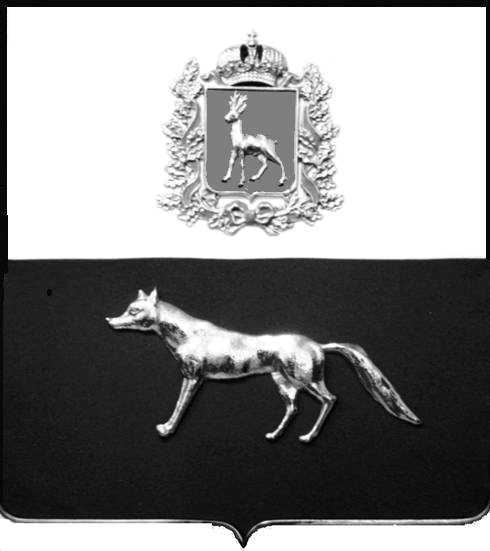 В соответствии с Федеральным законом от 06.10.2003 № 131-ФЗ «Об общих принципах организации местного самоуправления в Российской Федерации», Федеральным законом от 25.02.1999 № 39-ФЗ «Об инвестиционной деятельности в Российской Федерации, осуществляемой в форме капитальных вложений», Уставом муниципального района Сергиевский Самарской области, в целях установления единого порядка взаимодействия  Администрации муниципального района Сергиевский Самарской области и субъектов инвестиционной деятельности, реализующих и (или) планирующих к реализации инвестиционные проекты на территории муниципального района Сергиевский Самарской области, Администрация муниципального района СергиевскийПОСТАНОВЛЯЕТ:	1. Утвердить Единый регламент сопровождения инвестиционных проектов по принципу «одного окна», реализуемых и (или) планируемых к реализации на территории муниципального района Сергиевский Самарской области согласно приложению к настоящему постановлению.	2. Опубликовать настоящее постановление в газете «Сергиевский вестник».	3. Настоящее постановление вступает в силу со дня его официального опубликования.	4. Контроль за выполнением настоящего постановления возложить на заместителя Главы муниципального района Сергиевский Самарской области Чернова А.Е.Глава муниципального районаСергиевский                                                                                         А.А. ВеселовЛукьянова Л.Н.8(84655)2-15-35Приложение к постановлению администрации муниципального района Сергиевский«__»______ 2016 г.Единый регламент сопровождения инвестиционных проектов по принципу «одного окна», реализуемых и (или) планируемых к реализации на территории муниципального района Сергиевский Самарской области1. Общие положения1.1. Единый регламент сопровождения инвестиционных проектов по принципу «одного окна», реализуемых и (или) планируемых к реализации на территории муниципального района Сергиевский Самарской области (далее-Единый регламент), разработан с целью установления порядка взаимодействия Администрации муниципального района Сергиевский Самарской области (далее-Администрация) и субъектов инвестиционной деятельности, реализующих и (или) планирующих к реализации инвестиционные проекты на территории муниципального района Сергиевский Самарской области.1.2. Для целей Единого регламента используются следующие понятия:- инвестиционный проект - обоснование экономической целесообразности, объема и сроков осуществления капитальных вложений, в том числе необходимая проектная документация, разработанная в соответствии с законодательством Российской Федерации, а также описание практических действий по осуществлению инвестиций (бизнес-план).- инициатор инвестиционного проекта - субъект инвестиционной деятельности, обратившийся за содействием в реализации инвестиционного проекта и предоставлением мер инвестиционной деятельности;- план-график - график выполнения мероприятий, направленных на реализацию инвестиционного проекта;- технико-экономическое обоснование - расчет экономических показателей инвестиционного проекта, оценка затрат на инвестиционный проект и результатов его реализации, анализ срока окупаемости инвестиционного проекта;- реестр инвестиционных проектов муниципального района Сергиевский Самарской области (далее - реестр) - документ, содержащий информацию о планируемых к реализации и реализуемых на территории муниципального района Сергиевский Самарской области инвестиционных проектах;- сопровождение инвестиционного проекта - комплекс мер организационного характера, осуществляемых в пределах полномочий, установленных действующим законодательством, уполномоченным направленных на содействие инициатору инвестиционного проекта в реализации инвестиционного проекта.2. Порядок рассмотрения инвестиционных проектов2.1. Основанием для рассмотрения инвестиционного проекта является обращение инициатора инвестиционного проекта в произвольной форме в  Администрацию (Самарская область, Сергиевский район, с. Сергиевск, ул. Ленина, д.22). Обращение может быть направлено в письменном виде или электронной форме по адресу: adm2@samtel.ru. К обращению прикладываются:- бизнес-план инвестиционного проекта;-  презентация инвестиционного проекта;- технико-экономическое обоснование проекта;-  сведения о требуемых параметрах производственной площадки или земельного участка для реализации инвестиционного проекта по форме согласно приложению 1 к Единому регламенту; - иные материалы об инвестиционном проекте усмотрению инициатора инвестиционного проекта.2.2. Обращение подлежит регистрации в системе Lotus Notes  в порядке, установленном Администрацией.2.3. Глава муниципального района Сергиевский Самарской области (далее-Глава района)  рассматривает поступившие обращения и назначает куратора (или) ответственного исполнителя по каждому инвестиционному проекту из числа заместителей Главы района (далее-Куратор). Куратор определяется в зависимости от отраслевой принадлежности инвестиционного проекта.2.4. В течение трех рабочих дней со дня поступления от Главы района инвестиционного проекта  и документов, предусмотренных пунктом 2.1 Единого регламента, Куратор:- проводит анализ представленных документов;	- уведомляет инициатора инвестиционного проекта об осуществлении процедур содействия в реализации инвестиционного проекта по принципу «одного окна» либо об отказе в осуществлении данных процедур;	- информирует инициатора инвестиционного проекта о возможных формах  поддержки инвестиционной деятельности, на которые он может претендовать, а также о порядке их применения;2.5. Куратор направляет в структурные подразделения Администрации, муниципальные учреждения и предприятия (далее-уполномоченные органы)  документы, полученные от инициатора инвестиционного проекта в соответствии с пунктом 2.1 Единого регламента, для подготовки предварительного заключения о возможности реализации инвестиционного проекта на территории муниципального района Сергиевский Самарской области (далее - заключение).2.6. Ответственность за достоверность сведений, представляемых в Администрацию, несет инициатор инвестиционного проекта.2.7. Уполномоченные органы в течение пятнадцати рабочих дней со дня получения запроса направляют заключение. Заключение должно содержать информацию о возможности либо невозможности реализации инвестиционного проекта на территории муниципального района Сергиевский Самарской области. 2.7. В случае, если для реализации инвестиционного проекта требуется предоставление производственных площадей или земельного участка, соответствующие уполномоченные лица в течение пятнадцати рабочих дней со дня поступления от инициатора инвестиционного проекта документов, указанных в пункте 2.1 Единого регламента, готовят предложение с вариантами размещения и подключения объекта к сетям инженерно-транспортной инфраструктуры.2.8. Отдел торговли и экономического развития администрация в течение пяти рабочих дней со дня получения заключений, представленных уполномоченными органами:проводит их анализ и готовит сводное заключение о возможности реализации инвестиционного проекта на территории  муниципального района Сергиевский Самарской области (далее - сводное заключение) и направляет сводное заключение и предложение с вариантами размещения и подключения объекта к сетям инженерно-транспортной инфраструктуры инициатору инвестиционного проекта.2.9. В случае несогласия инициатора инвестиционного проекта с вариантами размещения и подключения объекта к сетям инженерно-транспортной инфраструктуры уполномоченные органы  в течение пятнадцати рабочих дней готовят предложение с альтернативным вариантом размещения и подключения объекта к сетям инженерно-транспортной инфраструктуры с учетом пожеланий инициатора инвестиционного проекта.2.10. В случае отклонения инициатором инвестиционного проекта альтернативного варианта Администрация образует рабочую группу, в которую включает представителя инициатора инвестиционного проекта. Указанная рабочая группа в месячный срок готовит согласованный вариант размещения и подключения объекта к сетям инженерно-транспортной инфраструктуры либо заключение о невозможности реализации инвестиционного проекта в предложенном виде.2.11. С целью определения места размещения производства инициатор инвестиционного проекта при содействии Администрации проводит осмотр предлагаемых производственных площадок или земельных участков. После принятия инициатором инвестиционного проекта решения о месте размещения производства им в Администрацию направляется соответствующее уведомление.2.12. Администрацией осуществляется подготовка проекта протокола (соглашения) о намерениях по взаимному сотрудничеству по реализации инвестиционного проекта между Администрацией  и инвестором.3. Порядок сопровождения инвестиционных проектов при их реализации 3.1. Сопровождение инвестиционных проектов на стадии их реализации осуществляется Куратором. 3.2. Формы сопровождения каждого инвестиционного проекта уполномоченной организацией определяются в соответствии с решением Совета по улучшению инвестиционного климата в муниципальном районе Сергиевский Самарской области.3.3. КАуратор совместно с уполномоченными органами оказывают инвестору консультационную, информационную, юридическую и организационную поддержку в течение всего периода реализации инвестиционного проекта вплоть (но, не ограничиваясь) до ввода объекта в эксплуатацию.Сроком окончания сопровождения инвестиционного проекта является его реализация на территории муниципального района Сергиевский Самарской области.3.4. При необходимости Администрация готовит письменные обращения в региональные органы государственной власти для решения вопросов, связанных с реализацией инвестиционного проекта.Приложение 1к Единому регламентусопровождения инвестиционных проектовпо принципу "одного окна", реализуемыхи (или) планируемых к реализациина территории муниципального района Сергиевский Самарской областиСведенияо требуемых параметрах производственной площадки илиземельного участка для реализации инвестиционного проектаДата заполненияОб утверждении Единого регламента сопровождения инвестиционных проектов по принципу «одного окна», реализуемых и (или) планируемых к реализации на территории муниципального района Сергиевский Самарской области ЗаявительАдрес предприятияКонтактное лицоТелефонE-mailСумма инвестиций в проектИсточник финансированияПериод строительстваПлощадь запрашиваемого участка (кв. м)минимальная длина (м)минимальная ширина (м)Категория землиВид производстваКласс опасности производства, в том числе пожароопасностьСанитарно-защитная зона (м)Электроснабжение:МВткатегория надежностиГазоснабжение:куб. нМ/годкуб. нМ/часдавлениеВодоснабжение:общее (куб. м/сутки)питьевая (куб. м/сутки)техническая (куб. м/сутки)Водоотведение хозяйственно-бытовых стоков (куб. м/сутки)Водоотведение ливневых вод (л/сек.)Грузооборот автотранспортом (автомобилей/сутки, грузоподъемность)Наличие ж/д путей (необходимость, грузооборот вагонов/сутки)Количество рабочих мест, создаваемых при реализации проектаДругие условия